Fel a Netre, öregem!10 fordulóból álló játékos fejtörő2023. március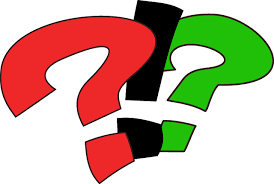 1. Melyik színésznek keresztnevének nincsen magyar megfelelője?Wood ElijahWashington Denzel2. Melyik máig fennmaradt mondás köthető Gustave Flaubert író nevéhez?Párizs megér egy misét.Hány éves a kapitány?3. Ki volt az első nem amerikai személy, akit a Time magazin az Év emberének választott?4. Melyik állatfaj nevének jelentése: szőrös nőkből álló törzs?5. Ki mondta magyarországi látogatásakor, hogy „Minden nagyon szép, minden nagyon jó, mindennel meg vagyok elégedve”?6. Ki az egyetlen Disney-hercegnő, akinek tetoválása van?7. Melyik népcsoportot nevezik a mexikóiak - és általában a dél amerikaiak - magyaroknak (ungaro), a franciák pedig cseheknek (bohémien)?8. Milyen színű volt a National Geographic magazin címlapján szereplő, híres „afgán lány” szeme?	9. Milyen pénznem volt használatban Szent István király idején?10. Melyik márkanéven osztozik a Volkswagen és a Ralph Lauren cég?11. Ki az a westernhős, aki vadnyugati vándorcirkuszt alapított, amellyel Budapesten is fellépett?12. Hogyan végződik a következő mondat, amely egyben a regény címe is: „Paul Baumer, miután négy évet lehúzott a fronton, 1918 októberében elesett egy csendes napon, amelyen a hivatalos hadijelentés is mindössze annyit tartalmazott, hogy….”?13. Melyik ételünk neve származik a méhlepény latin nevéből?14. Mi jelenik meg a Harcosok klubja című film minden egyes jelenetében?15. Melyik régióból származik az, aki Malagában, Sevillában vagy Granadában látta meg a napvilágot?16. Melyik népszerű program/applikáció logójában látható egy kis panda vagy más néven vörös panda?17. Ki az írója annak a magyar regénynek, amelynek címe angolul Eclipse of the Cressent Moon?18. A herma eredetileg olyan négyszögletű kőoszlopot jelent, amelyen a csak a fejet és még egy másik emberi szervet faragtak ki. Melyiket?19. Mi a gyilkos fegyver Dosztojevszkij Bűn és bűnhődés című regényben?20. Kiről szólt az a film, amely miatt minden film előtt elmondják, hogy a történet kitalált, és bármely egyezés csak a véletlen műve?21. Mit takar a beri-beri név?22. Milyen tárgy mögött tűnt el örökre Sirius Black?23. Mennyi az ördögtucat kétszerese?24. Milyen bálról szól Verdi 1859-es operája?25. Melyik híres tudós szerepelt az Apple legelső, 1976-ban rajzolt logóján?26. Melyik név becézéséből ered Winnie the Pooh magyar neve?27. Hány méteres tengerszint feletti magasságban fekszik a lhászai Potala palota?28. Melyik regényben szereplő állathoz tartozó faj nem szerepel a kínai állatövi jegyek (horoszkóp) között?SnoopyBagira29. Kolumbusz amerikai partra szállása előtt melyik létezett már az alábbiak közül?Kávé KolumbiábanDohány Kubában30. Mi a különlegességük a Dominikai Köztársaságban élő, úgynevezett „guevedoce” gyerekek?